Post-exchange Report and Surveyคำชี้แจง	ด้วยงานวิเทศสัมพันธ์  มีความประสงค์ทำการรวบรวมข้อมูลของบุคลากร / นักศึกษา ที่เข้าร่วมโครงการแลกเปลี่ยนทางวิชาการ ณ สถาบันต่างประเทศ โดยมีวัตถุประสงค์เพื่อนำมาวิเคราะห์เชิงคุณภาพ และเพื่อปรับปรุงและพัฒนางานด้านความร่วมมือทางวิชาการกับสถาบันต่างประเทศในอนาคต  	ตอนที่ 1 ข้อมูลเบื้องต้นของผู้ให้ข้อมูลชื่อ-นามสกุล  นาฎอนงค์ จัยจินาตำแหน่ง 	นักศึกษาแพทย์ ชั้นปี่ที่ 6หน่วยงาน -	ตอนที่ 2  ข้อมูลของการเข้าร่วมโครงการ มหาวิทยาลัยที่เข้าร่วมโครงการ Department of Plastic and Reconstructive Surgery Faculty of Medicine Juntendo Universityประเทศ  ญี่ปุ่นช่วงเวลาที่เข้าร่วมโครงการ (ว.ด.ป )  16 – 27 มกราคม 2560			Exchange Level: ( /  ) Students Exchange                            (   ) Postgraduate Exchange          		    (   ) Staff Exchange	ตอนที่ 3 แบบสอบและการรายงานข้อมูลหลังการเข้าร่วมโครงการข้อมูลด้านวิชาการและข้อเสนอแนะ      จากประสบการณ์การเข้าร่วมโครงการแลกเปลี่ยนเข้าร่วมกิจกรรมอะไรบ้าง  และท่านได้เรียนรู้อะไร อย่างไรการเรียน culture และ ภาษาญี่ปุ่นเบื้องต้น สำหรับ international student โดยมีอาจารย์ญี่ปุ่นมาสอนในวัน ปฐมนิเทศ สอนตั้งแต่การแนะนำประเทศ ภูมิภาคต่างๆ สถานที่ท่องเที่ยวที่น่าสนใจ ฤดูกาล ดอกไม้ สัญลักษณ์ประจำประเทศ รวมถึงภาษาญี่ปุ่นอย่างง่ายที่ใช้ทักทาย ประโยคง่ายๆที่ใช้ในชีวิตประจำวัน ทำให้ได้เริ่มต้นรู้จักประเทศนี้ได้อย่างอบอุ่น กิจกรรมส่วนกลางสำหรับ international student เช่น Japanese English Forum เป็นการรวมตัวนักศึกษาแพทย์ญี่ปุ่น และ international student ให้ได้มาพูดคุย รับประทานอาหารกลางวันร่วมกัน ได้แลกเปลี่ยนประสบการณ์ การทำกิจกรรมต่างๆจากที่หลายๆคนได้พบเจอ สถานที่พบปะนี้เป็นห้องเล็กๆแต่เป็นประสบการณ์ที่ประทับใจ รู้สึกสนุกกับการพูดคุยกันมากในส่วนของ Department activity เริ่มต้นตั้งแต่การสังเกตการณ์ที่ OPD กับ Professor ซึ่งเป็นแพทย์พี่เลี้ยง ที่คอยให้คำแนะนำ จัดตารางกิจกรรมต่างๆ สอนให้ความรู้ และตอบข้อสงสัยต่างๆ การเรียนที่ OPD ส่วนใหญ่แล้วได้เรียนรู้เคสที่มาติดตามอาการ แผลหลังการผ่าตัดเช่น breast reconstruction, facial flap ตำแหน่งต่างๆ, ear reconstruction เป็นต้นโดย Professor จะเป็นผู้อธิบายเคสให้ฟังตลอดว่าผู้ป่วยเป็นเคสอะไร ทำการรักษาผ่าตัดอย่างไรไปบ้าง มีภาวะแทรกซ้อน หรือผลลัพธ์จากการผ่าตัดเป็นอย่างไรบ้าง นอกจากนั้นยังได้พูดคุยกับนักศึกษาแพทย์ชั้นปีที่ 5 ที่มาสังเกตการณ์ตรวจเช่นกันในช่วงเช้าของวันอังคารจะมี  Case Conference โดยแพทย์ประจำบ้านเป็นผู้นำเสนอเคส การรักษา การผ่าตัด มีการนำเสนอ Journal ที่เกี่ยวข้องกับ Case ที่นำเสนอ ผู้เข้าร่วมมีทั้งแพทย์ Plastic surgery, Resident และ นักศึกษาแพทย์ชั้นปีที่ 5 ตลอด conference จะเป็นการนำเสนอเคสเป็นภาษาญี่ปุ่น ทำให้ไม่ค่อยได้ความรู้เกี่ยวกับ case มากนัก แต่ได้เห็นแนวทางการเรียนซึ่งไม่ต่างกันกับในโรงเรียนแพทย์ที่ประเทศไทยในวันอังคารหลังจากการเข้า Case conference จะเดิน round ward ตาม ward ต่างๆ โดยมีแพทย์ประจำบ้านเป็นผู้นำราว และ Present case ติดตามแผลผ่าตัด และสุขภาพของผู้ป่วย มีการทำแผลข้างเตียงร่วมกัน ทำให้ทั้งทีมที่รักษาสามารถเห็นการเปลี่ยนแปลงและตัดสินใจในการรักษาร่วมกันได้ทั้งทีมกิจกรรมในห้องผ่าตัดมีทั้งที่ห้องผ่าตัดสำหรับผู้ป่วยนอก และห้องผ่าตัดใหญ่ เคสที่ได้มีโอกาสได้เรียนรู้เช่น Ptosis มารักษาโดยการผ่าตัดทำตา 2 ชั้นหรือ Blephaloplasty, Breast and nipple reconstruction, Skin flap and skin grafting, การผ่าตัดผู้ป่วย Maxilofacial fracture ต่างๆโดยจะเป็นการสังเกตการณ์ ไม่ได้รับอนุญาตให้เข้า field ผ่าตัด หากมีคำถามหรือข้อสงสัย สามารถถามแพทย์ประจำบ้านหรือ Professor ผู้ดูแลโดยตรงหลังจากการเข้าร่วมโครงการท่านคิดว่าจะนำความรู้/ประสบการณ์ ไปใช้ประโยชน์ต่อตัวของท่านเองอย่างไรได้เรียนรู้เคสผู้ป่วยที่เกี่ยวข้องกับ Plastic and reconstructive surgery มากขึ้น แม้จะยังไม่ได้เป็นแพทย์เฉพาะทาง แต่สามารถให้คำแนะนำถึงแนวทางการรักษา  และผ่าตัด แก่ผู้ป่วยในอนาคตได้ สามารถให้ management เบื้องต้นแก่ผู้ป่วย และส่งต่อผู้ป่วยเพื่อพบแพทย์เฉพาะทางได้ความรู้ที่ท่านได้รับจากการเข้าร่วมโครงการนี้ท่านได้นั้นมีประโยชน์ หน่วยงาน หรือ คณะแพทย์ อย่างไร ประสบการณ์ที่ได้แลกเปลี่ยนระหว่างการไปเข้าร่วมโครงการครั้งนี้ สามารถเป็นจุดเริ่มต้นการสร้างความสัมพันธ์ระหว่างคณะแพทย์ มอ. กับ มหาวิทยาลัยที่ไปแลกเปลี่ยน ทำให้ได้รู้จักกันมากขึ้น จะเป็นประโยชน์ต่อนักศึกษา หรือแพทย์ในอนาคตหากต้องการไปแลกเปลี่ยนที่คณะแพทย์ของ Juntendo University แห่งนี้ หน่วยงานและคณะจึงจะเป็นที่รู้จักกว้างขางมากขึ้น การร่วมมือกันทางด้านวิชาการ หรือด้านอื่นจะเกิดมากขึ้นตามมาความประทับใจต่อผู้คน สถานที่ สภาพแวดล้อม วัฒนธรรม และอื่นๆ  ประเทศญี่ปุ่นขึ้นชื่อในเรื่องของความสุภาพ เรียบร้อย มีความนอบน้อม และเป็นที่ชื่นชมกล่าวถึงของผู้ที่มาเยือนอยู่เสมอ การได้มาแลกเปลี่ยนในครั้งนี้รู้สึกอบอุ่น ผู้คนเป็นกันเอง มีการทักทายกันตลอดเวลาเนื่องจากการทักทาย หรือกล่าวขอบคุณต่อสิ่งต่างๆเป็นสิ่งที่สำคัญ สำหรับคนญี่ปุ่น ความประทับใจในเรื่องผู้คนจึงต้องมาเป็นอันดับแรก นอกจากนั้นเรื่องความเป็นระเบียบและตรงต่อเวลาก็เป็นสิ่งที่สำคัญ การเดินทางโดยรถไฟในญี่ปุ่น แม้จะดูซับซ้อน แต่ก็เรียนรู้ได้ไม่ยาก เนื่องจากความเป็นระเบียบ และการมาตรงเวลาของรถไฟ  สถานที่สาธารณะต่างๆทั้งห้องน้ำ ทางเดิน สวนสาธารณะ ทุกคนช่วยกันดูแลและรักษาความสะอาดอย่างมาก จึงเป็นสิ่งที่ประทับใจมากในการไปญี่ปุ่นครั้งแรกในครั้งนี้        5.   ข้อเสนอแนะ (ถ้ามี)           6.  กรุณาแนบภาความประทับใจที่ท่านมีต่อการเข้าร่วมโครงการในครั้งนี้ อย่างน้อย 2 ภาพ (ขอเป็นภาพระหว่างการแลกเปลี่ยน / ศึกษาดูงาน / Elective 1 ภาพ และภาพประทับใจอื่นๆ อีก 1 ภาพ เช่นสถานที่ท่องเที่ยว ผู้คน อาหาร ชีวิตความเป็นอยู่ ภาพบรรยากาศภายในโรงพยาบาล / คณะแพทยศาสตร์ มหาวิทยาลัย (อาจส่งภาพมามากว่า 1 ภาพก็ได้ครับเพราะจะได้รวบรวมเป็น Gallery ครับ) 4.1 ภาพภาพระหว่างการแลกเปลี่ยน / ศึกษาดูงาน / Elective 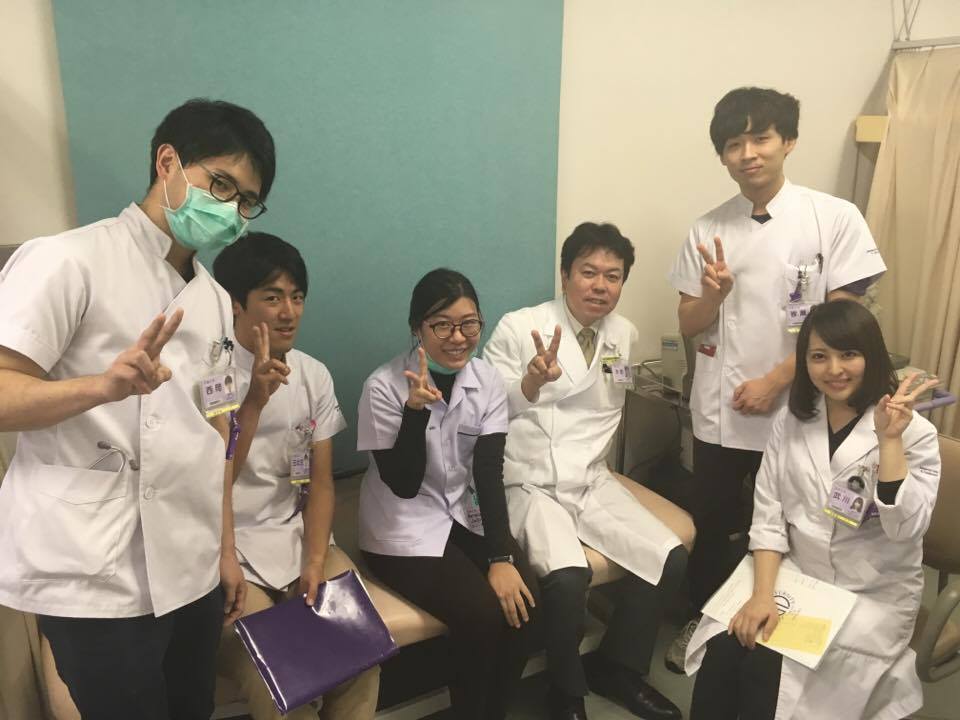 ภาพที่ OPD หลังจากการตรวจผู้ป่วย ได้ขออนุญาต Professor ถ่ายภาพร่วมกัน โดยมีนักศึกษาแพทย์ชั้นปีที่ 5 ร่วมด้วย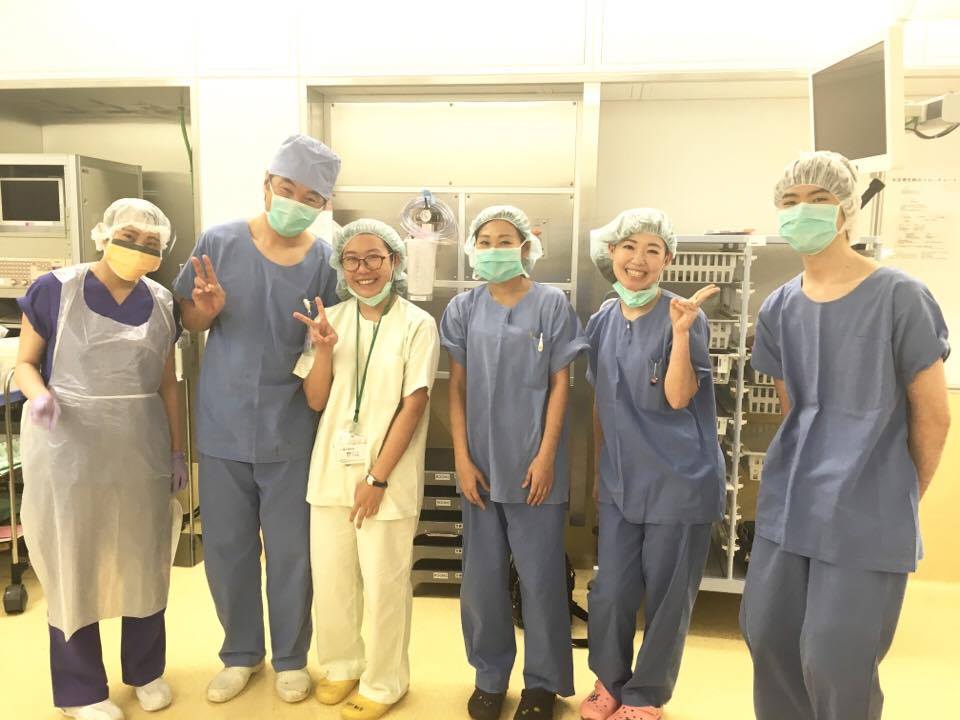 	ภาพในห้องผ่าตัดใหญ่ หลังจากการผ่าตัดเสร็จ ในวันสุดท้ายของโครงการ มีทั้งแพทย์  Plastic surgery, Resident และ Scrub nurse 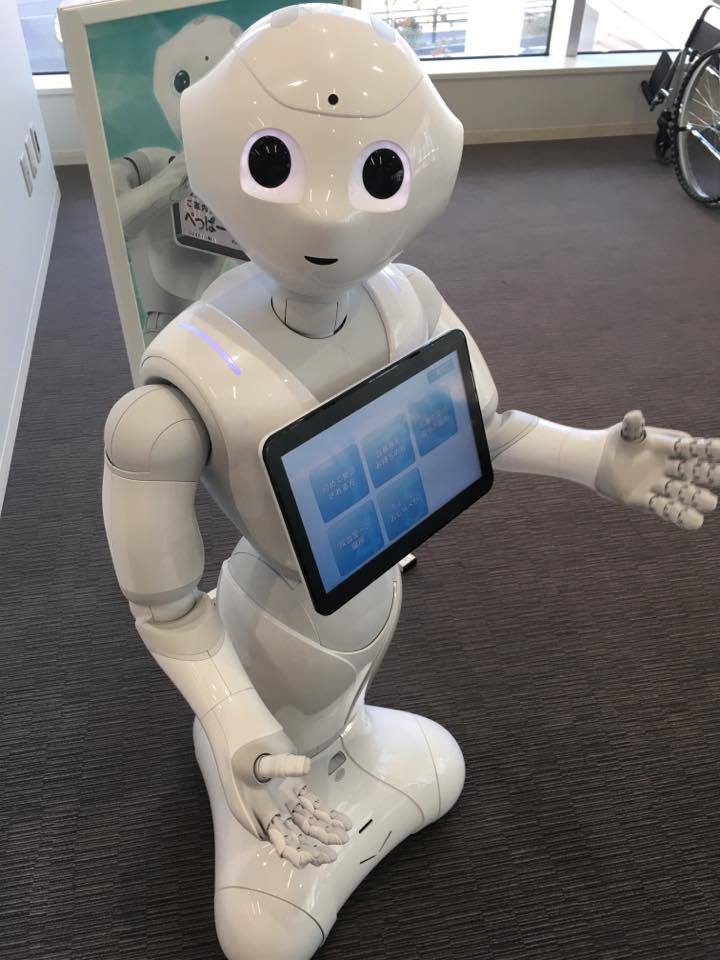 หุ่นยนต์ที่ตั้งอยู่ทางเข้าของตึกหนึ่งในโรงพยาบาล ชื่อ Pepper โดยจะคอยทักทางและให้ข้อมูลแผนที่แก่ผู้ป่วยที่มารักษา มองหน้าตามได้ด้วย4.2 ภาพประทับใจอื่นๆ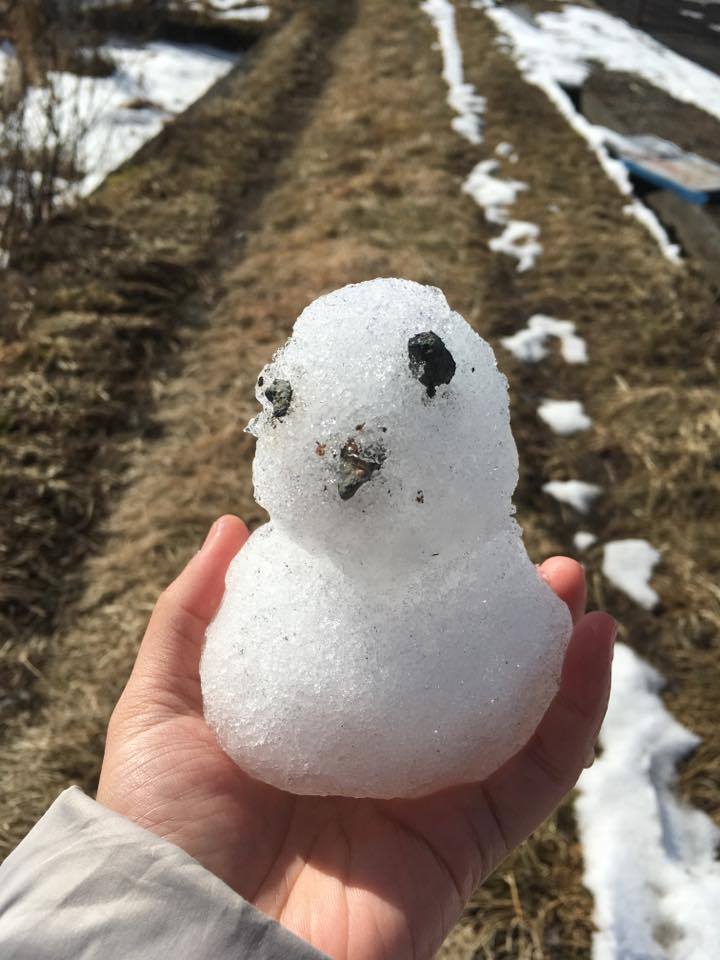 ไปญี่ปุ่นในฤดูหนาว จึงได้มีโอกาสเจอหิมะครั้งแรกกรุณาส่งแบบฟอร์มนี้กลับมาที่งานวิเทศสัมพันธ์ ในรูปแบบไฟล์เท่านั้น โดยท่านสามารถส่งตัวรายงานเป็น File word และ attached รูปภาพ แยกต่างหากมาใน email ครับ